PLANEJAMENTO DE AULA REMOTA DE HISTÓRIA   UNIDADE 1 – AULA 1AnexosMapa do Brasil mostrando a diversidade cultural           http://www.infojusbrasil.com.br/2012/03/dia-nacional-de-lutas-porque-temos-que.html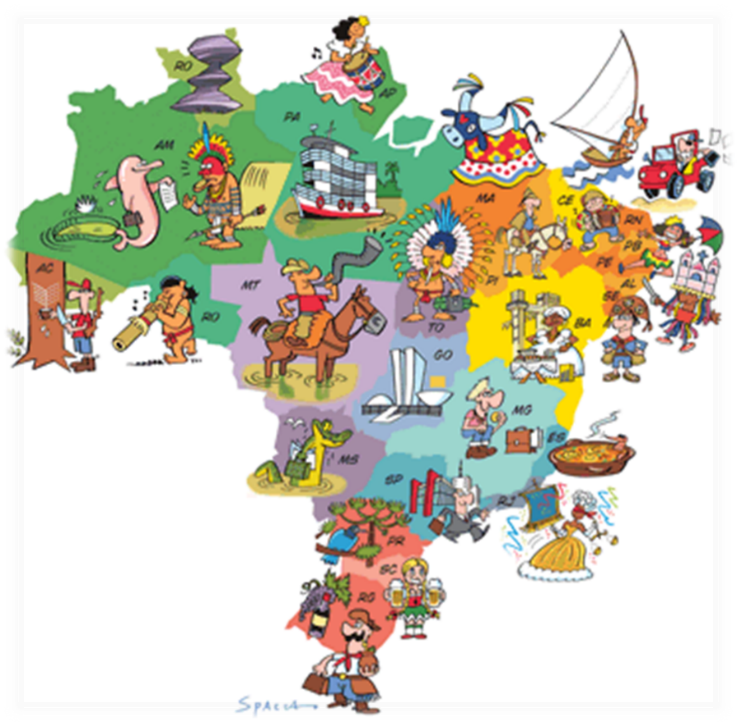 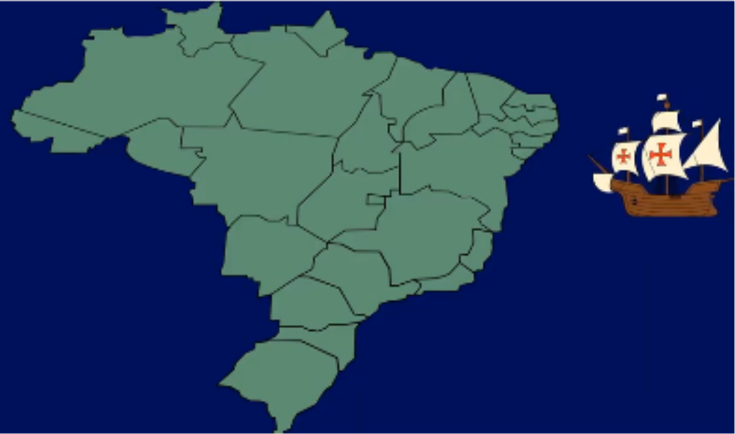 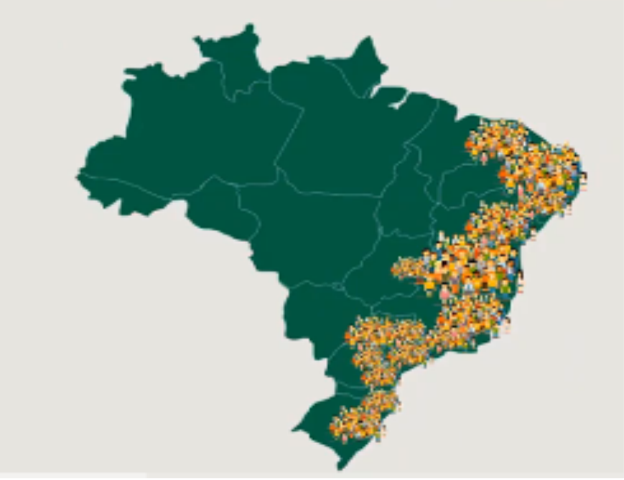 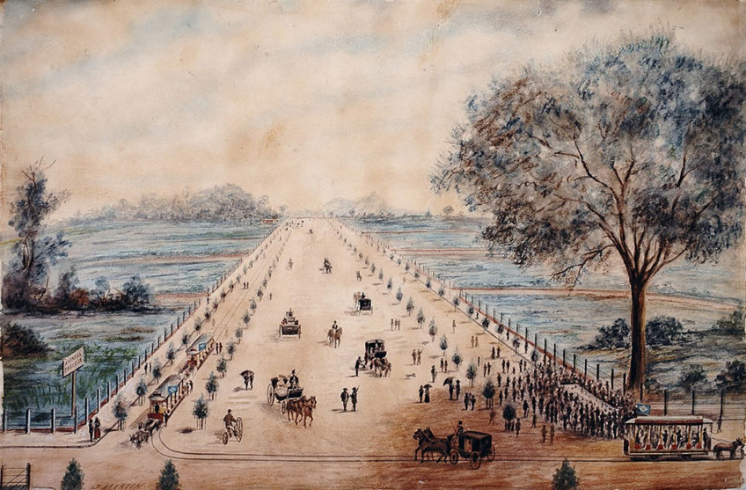 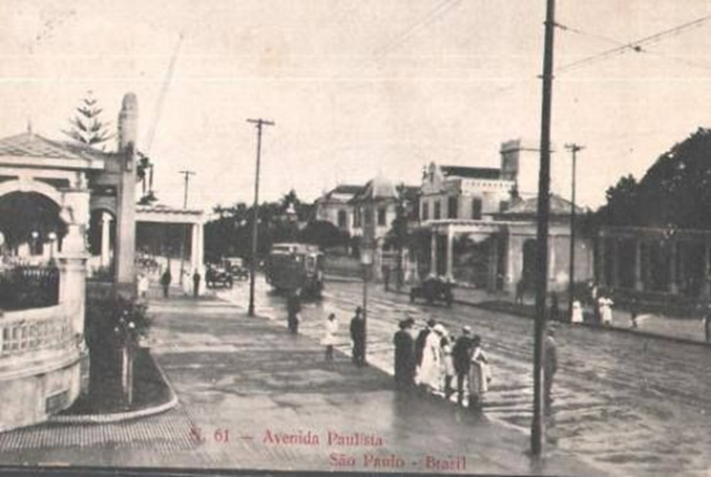                                              AVENIDA PAULISTA – SÃO PAULO   RIO DE JANEIRO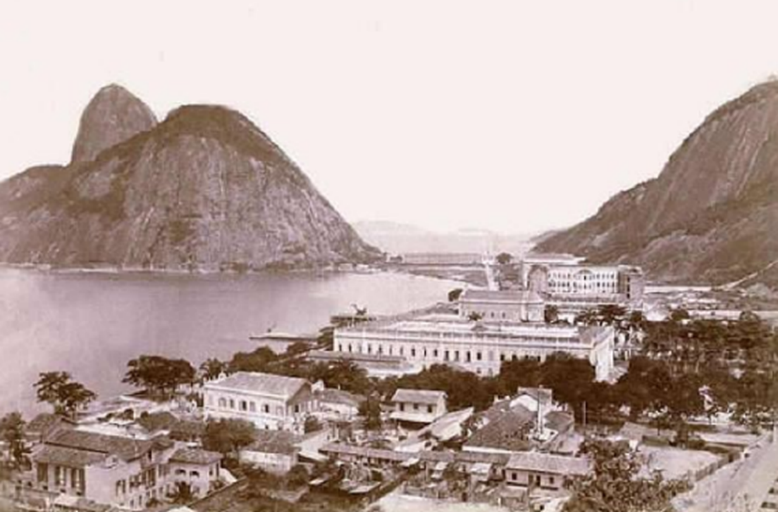 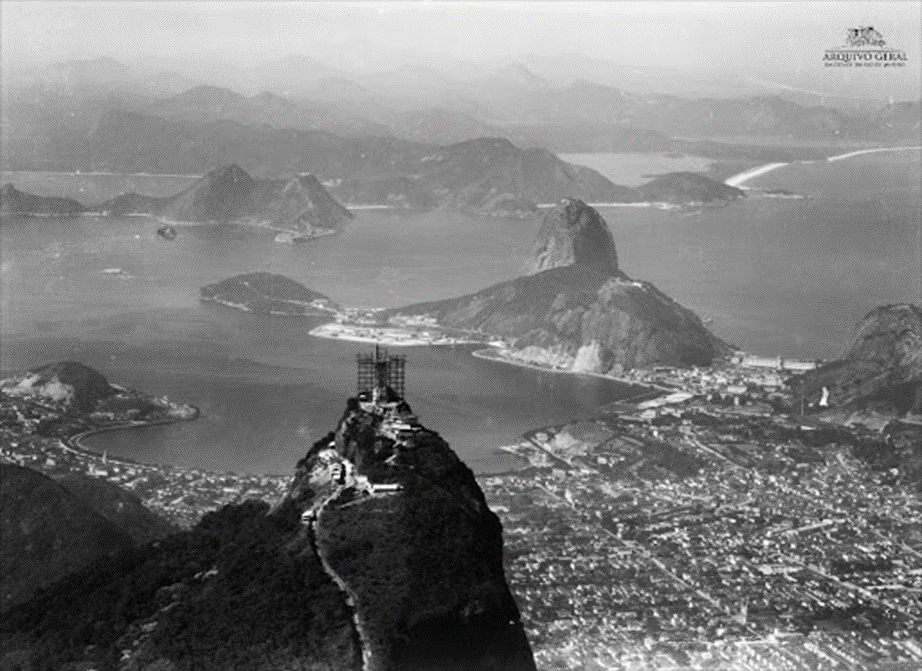                                    PONTA GROSSA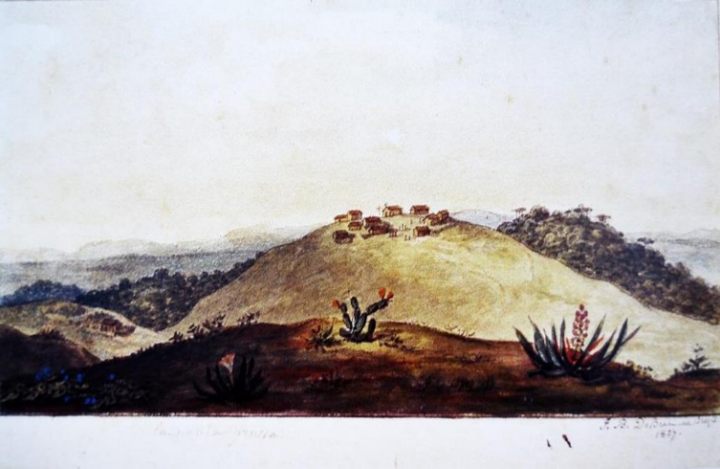 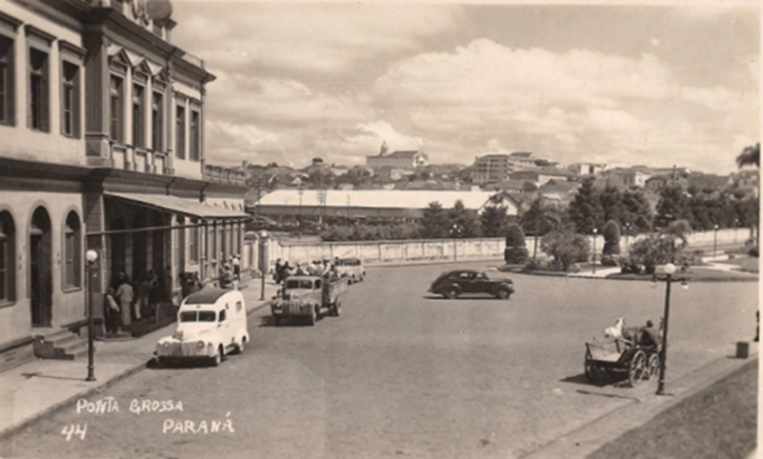 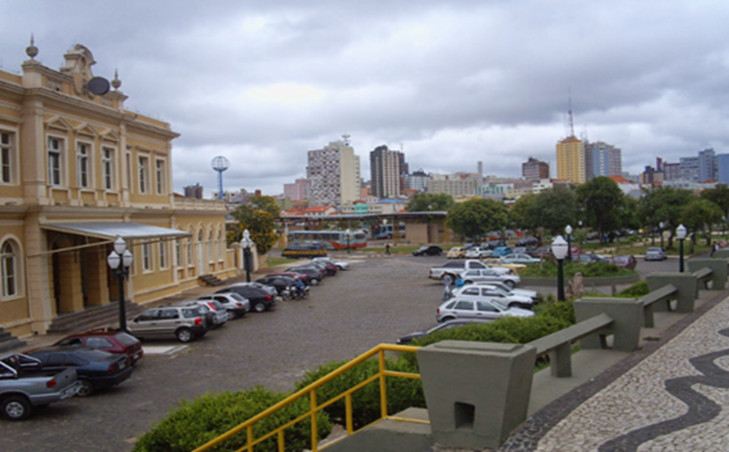                                                                                           Estação Saudade, década de 40Jean Baptiste Debret de 1790, quando de sua viagem pelo sul do Brasil. Retrata o povoado que hoje é a cidade de Ponta Grossa Escola/SMEPrograma de Aulas Remotas VEM APRENDER Programa de Aulas Remotas VEM APRENDER Ano: 3º  ANOData:    01/03/2021              08/03/2021Professor (a):Celma Alves de Oliveira e Viviane Aparecida de LimaCoordenação de Área:Carla Rosana OroskiCarla Rosana OroskiHabilidade Conhecer, por meio da consulta de fontes de diferentes naturezas, e registrar acontecimentos ocorridos ao longo do tempo na cidade ou região em que viveConhecer, por meio da consulta de fontes de diferentes naturezas, e registrar acontecimentos ocorridos ao longo do tempo na cidade ou região em que viveObjetivo (s) de aprendizagem-Compreender a organização física e populacional da cidade em diferentes épocas.-Identificar os primeiros grupos que constituíram a população, a cultura e o espaço local:  indígenas, brancos, tropeiros, negros.-Reconhecer-se como sujeito histórico na construção da história de sua comunidade.-Compreender a organização física e populacional da cidade em diferentes épocas.-Identificar os primeiros grupos que constituíram a população, a cultura e o espaço local:  indígenas, brancos, tropeiros, negros.-Reconhecer-se como sujeito histórico na construção da história de sua comunidade.Link da aulahttps://youtu.be/Na3AyRQGUSwhttps://youtu.be/Na3AyRQGUSwObjetos de conhecimento Surgimento das cidades brasileirasTempo aula TV:    25’Desenvolvimento da aula – Estratégias de EnsinoDesenvolvimento da aula – Estratégias de EnsinoDesenvolvimento da aula – Estratégias de EnsinoOrganização Organização Organização Ações do professorPossíveis ações esperadas dos alunosPossíveis ações esperadas dos alunosDo TempoDo TempoDos RecursosINTRODUÇÃO*Ciências Humanas ↔ História-Explicar que teremos aula de História, que no ano interior trabalhávamos com o temo Ciências Humanas e que a História e a Geografia fazem parte da Ciências Humanas pois estudam as ações do homem ao longo do tempo histórico em determinado espaço geográfico.*Apresentação do Pedro e Laura, alunos das escolas da rede municipal de ensino de Ponta Grossa1-Hoje eu não vou dar aula sozinha para vocês. Vou apresentar dois colegas que estarão participando das aulas aqui na TV Educativa conosco, o Pedro e a Laura.2- O Pedro estuda na escola Municipal Fulton Vitel Borges de Macedo, que fica no bairro de Uvaranas, ele tem um irmão e uma irmã mais velhos que ele. Então Pedro é o caçula da família. Os avós de Pedro moram no Distrito de Itaiacoca.3-A Laura estuda na Escola Municipal São Jorge, que fica no bairro da Nova Rússia. Laura não têm irmãos. Então Laura é filha única. Ela gosta muito de ir passear no sítio dos avós que fica no Distrito de Uvaia4-E você, em que escola estuda? Em que bairro você mora? Você tem irmãos?DESENVOLVIMENTO DA AULA*Apresentação do tema e objetivos da aula5- O tema da nossa aula será “Surgimento das cidades”. Você imagina sobre o que vamos aprender hoje?6-Vamos conhecer nossos objetivos da aula de hoje?(Apresentar e explicar os objetivos da aula)*Desenvolvimento da aula7-Explorar as imagens do mapa (anexo), o estado em que moramos, a diversidade regional e cultural do Brasil. O que está imagem está nos mostrando?8-Todo essa espaço brasileiro está dividido estados e os estados em municípios/cidades. Vocês imaginam quantos municípios existem no Brasil? 9- Apresentar a informação que segundo o IBGE o Brasil conta hoje com 5.570 municípios. Colocar que os municípios são diferentes, que há municípios grandes/pequenos, ricos/pobres, populosos/com pouco habitantes ...10-Questionar: Mas como as cidades surgiram? Elas se espalharam pelo território brasileiro todas ao mesmo temo? 11-Apresentar e explorar a imagem do Mapa do Brasil e de uma caravela chegando. (Anexo ) Questionar: Os portugueses foram os primeiros habitantes do Brasil?12-Apresentar e explora a imagem que mostra que as primeiras cidades brasileiras surgiram próximas ao litoral pois era o primeiro ponto em que os portugueses desembarcavam. (Anexo)13-Apresentar a imagens de duas cidades brasileiras: São Paulo e Rio de Janeiro. Explorar as imagens e questionar se os alunos a conhecem e elas sempre foram assim.14-Apresentar imagens que mostrem como essas duas cidades se transformaram ao longo do tempo. Fazer a comparação das imagens. (Anexo)15-Apresentar imagens atuais de Ponta Grossa questionando que cidade é essa? Que local aparece nas imagens? Explorar as imagens e questionar se nossa cidade sempre foi assim.16-Apresentar imagens antigas de Ponta Grossa mostrando as transformações pelas quais cidade passou. (Anexo)17-Questionar os alunos: “Mas como a cidade cresce e se transforma? ”-Com grupo de pessoas que se instalam no local.-Com o trabalho das pessoas.-Com a transformação da natureza.-Com o aumento da população.-Com o avanço dos meios de transporte e comunicação.-Com a urbanização.18-Precisamos de grupos humanos para que uma cidade tenha seu início e comece a se desenvolver.  No caso de Ponta Grossa, você sabe quais foram os primeiros grupos humanos que transitavam e que se instalaram nesta região?-Povos indígenas – Kaingang-Fazendeiros e tropeiros (branco)-Afrodescendentes escravizados (negro)-Compreensão de que agora terão uma disciplina chamada História e outra disciplina chamada Geografia inclusive com professores distintos.1-Espera-se que o aluno fique curioso para conhecer os “colegas”.2-3- Estar atento a história de vida dos “colegas” fazendo relação com a escola em que estuda, o bairro onde mora e o seu número de irmãos.4-Espera-se que a criança saiba o nome de sua escola e o bairro onde mora e que responda se tem irmão e quantos são.5-Vamos aprender como as cidades aparecem. Como nasce uma cidade.6- Espera-se que o aluno demonstre interesse sobre o tema após ouvir os objetivos da aula.7-Espera-se que o aluno observe e responda que está vendo o mapa do Brasil, como o Brasil e grande e diverso, que moramos no Estado do Paraná, que no Brasil tem povos indígenas, que temos diversos tipos de comidas, danças, folclore.8-Sim, Não, nem imagino,100 município, 1000 municípios, ...11-Reconhecer que a imagem trata da chegada dos portugueses ao Brasil e que aqui já viviam milhares de indígenas.12-Entender que como os portugueses utilizavam embarcações, as terras do litoral eram mais fáceis de serem habitadas.13-Reconhecer o Rio de Janeiro devido a imagem do Cristo Redentor. Identificar o grande desenvolvimento das cidades. Responder que elas nem sempre foram assim.14-Visulaizar as imagens e concluir que houveram mudanças15-Identificar Ponta Grossa, Parque Ambiental. Concluir que Ponta Grossa também passou por transformações.16-Identificar as transformações através da comparação das imagens.17-Com as pessoas que nascem, com as casas que são construídas, com as fábricas que vem para a cidade, com o aumento das ruas e lojas, ...compreender com o slide quais são os motivos que levam ao desenvolvimento de uma cidade.18-Espera-se que identifiquem os indígenas como primeiros grupos humanos que percorreram este espaço.-Compreensão de que agora terão uma disciplina chamada História e outra disciplina chamada Geografia inclusive com professores distintos.1-Espera-se que o aluno fique curioso para conhecer os “colegas”.2-3- Estar atento a história de vida dos “colegas” fazendo relação com a escola em que estuda, o bairro onde mora e o seu número de irmãos.4-Espera-se que a criança saiba o nome de sua escola e o bairro onde mora e que responda se tem irmão e quantos são.5-Vamos aprender como as cidades aparecem. Como nasce uma cidade.6- Espera-se que o aluno demonstre interesse sobre o tema após ouvir os objetivos da aula.7-Espera-se que o aluno observe e responda que está vendo o mapa do Brasil, como o Brasil e grande e diverso, que moramos no Estado do Paraná, que no Brasil tem povos indígenas, que temos diversos tipos de comidas, danças, folclore.8-Sim, Não, nem imagino,100 município, 1000 municípios, ...11-Reconhecer que a imagem trata da chegada dos portugueses ao Brasil e que aqui já viviam milhares de indígenas.12-Entender que como os portugueses utilizavam embarcações, as terras do litoral eram mais fáceis de serem habitadas.13-Reconhecer o Rio de Janeiro devido a imagem do Cristo Redentor. Identificar o grande desenvolvimento das cidades. Responder que elas nem sempre foram assim.14-Visulaizar as imagens e concluir que houveram mudanças15-Identificar Ponta Grossa, Parque Ambiental. Concluir que Ponta Grossa também passou por transformações.16-Identificar as transformações através da comparação das imagens.17-Com as pessoas que nascem, com as casas que são construídas, com as fábricas que vem para a cidade, com o aumento das ruas e lojas, ...compreender com o slide quais são os motivos que levam ao desenvolvimento de uma cidade.18-Espera-se que identifiquem os indígenas como primeiros grupos humanos que percorreram este espaço.1’2’2’16’1’2’2’16’Slide com a palavra HistóriaBonecos Pedro e LauraSlide com tema da aula e objetivosSlides com imagens das cidades de São Paulo, Rio de Janeiro, Ponta GrossaATIVIDADE DE SISTEMATIZAÇÃO/VALIDAÇÃO DAS APRENDIZAGENS – Hoje aprendemos que as cidade passaram por muitas mudanças ao longo do tempo. Que as pessoas, o trabalho das pessoa e as mudanças na natureza fazem com que ocorram estas transformações. Vimos que nossa cidade mudou muito ao longo do tempo e que os primeiros povos que por aqui passaram e que se fixaram foram os indígenas, os fazendeiros e os tropeiros e os afrodescendentes que vieram trabalhar como escravos nas fazendas. ATIVIDADE DE SISTEMATIZAÇÃO/VALIDAÇÃO DAS APRENDIZAGENS – Hoje aprendemos que as cidade passaram por muitas mudanças ao longo do tempo. Que as pessoas, o trabalho das pessoa e as mudanças na natureza fazem com que ocorram estas transformações. Vimos que nossa cidade mudou muito ao longo do tempo e que os primeiros povos que por aqui passaram e que se fixaram foram os indígenas, os fazendeiros e os tropeiros e os afrodescendentes que vieram trabalhar como escravos nas fazendas. ATIVIDADE DE SISTEMATIZAÇÃO/VALIDAÇÃO DAS APRENDIZAGENS – Hoje aprendemos que as cidade passaram por muitas mudanças ao longo do tempo. Que as pessoas, o trabalho das pessoa e as mudanças na natureza fazem com que ocorram estas transformações. Vimos que nossa cidade mudou muito ao longo do tempo e que os primeiros povos que por aqui passaram e que se fixaram foram os indígenas, os fazendeiros e os tropeiros e os afrodescendentes que vieram trabalhar como escravos nas fazendas. 2’2’SlideTAREFA/ATIVIDADES DE CASA: 1-Identificar os motivos pelos quais uma cidade cresce ser e desenvolve2-Identificar os grupos que transitavam e se instalaram onde hoje encontra-se o município de Ponta GrossaTAREFA/ATIVIDADES DE CASA: 1-Identificar os motivos pelos quais uma cidade cresce ser e desenvolve2-Identificar os grupos que transitavam e se instalaram onde hoje encontra-se o município de Ponta GrossaTAREFA/ATIVIDADES DE CASA: 1-Identificar os motivos pelos quais uma cidade cresce ser e desenvolve2-Identificar os grupos que transitavam e se instalaram onde hoje encontra-se o município de Ponta GrossaTAREFA/ATIVIDADES DE CASA: 1-Identificar os motivos pelos quais uma cidade cresce ser e desenvolve2-Identificar os grupos que transitavam e se instalaram onde hoje encontra-se o município de Ponta GrossaTAREFA/ATIVIDADES DE CASA: 1-Identificar os motivos pelos quais uma cidade cresce ser e desenvolve2-Identificar os grupos que transitavam e se instalaram onde hoje encontra-se o município de Ponta GrossaTAREFA/ATIVIDADES DE CASA: 1-Identificar os motivos pelos quais uma cidade cresce ser e desenvolve2-Identificar os grupos que transitavam e se instalaram onde hoje encontra-se o município de Ponta GrossaCONCLUSÃO DA AULA: Retomar os objetivos da aula verificando se os mesmos foram atingidos.        Explicação da tarefa                                                                                                                  CONCLUSÃO DA AULA: Retomar os objetivos da aula verificando se os mesmos foram atingidos.        Explicação da tarefa                                                                                                                  2’2’SlideSlidePropostas Sugestões para o professor na escolaAtividade Avaliativa Para aprofundamentos sobre a temática da aula*Fotos antigas de Ponta Grossa -  Blog  Ponta Grossa era assim https://paulodafigaro.blogspot.com/2014/09/ponta-grossa-era-assim.html*Vídeo Cidades Brasileiras - https://www.youtube.com/watch?v=uv_nYy6OAiUREFERÊNCIAS BIBLIOGRÁFICAS(usadas para a aula)CHAMMA, G.V. F. Os Campos Gerais – uma outra história. Palotti. Santa Maria,2007.PEDROSO, M. L. O. Ponta Grossa, um pouco de história. Planeta. Ponta Grossa, 1985.